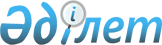 О приостановлении действия пункта 23 Правил безопасности на железнодорожном транспорте утвержденным приказом исполняющего обязанности Министра по инвестициям и развитию Республики Казахстан от 26 марта 2015 года № 334 "Об утверждении Правил безопасности на железнодорожном транспорте"Приказ Министра по инвестициям и развитию Республики Казахстан от 30 октября 2018 года № 743. Зарегистрирован в Министерстве юстиции Республики Казахстан 26 ноября 2018 года № 17784
      В соответствии с пунктом 1 статьи 46 Закона Республики Казахстан от 6 апреля 2016 года "О правовых актах" ПРИКАЗЫВАЮ:
      1. Приостановить до 1 января 2020 года действие пункта 23 Правил безопасности на железнодорожном транспорте, утвержденным приказом исполняющего обязанности Министра по инвестициям и развитию Республики Казахстан от 26 марта 2015 года № 334 "Об утверждении Правил безопасности на железнодорожном транспорте" (зарегистрированный в Реестре государственной регистрации нормативных правовых актов за № 11602, опубликованный 31 июля 2015 года в информационно-правовой системе "Әділет").
      2. Комитету транспорта Министерства по инвестициям и развитию Республики Казахстан в установленном законодательном порядке обеспечить:
      1) государственную регистрацию настоящего приказа в Министерстве юстиции Республики Казахстан;
      2) в течение десяти календарных дней со дня государственной регистрации настоящего приказа направление на казахском и русском языках в Республиканское государственное предприятие на праве хозяйственного ведения "Республиканский центр правовой информации" для официального опубликования и включения в Эталонный контрольный банк нормативных правовых актов Республики Казахстан;
      3) размещение настоящего приказа на интернет-ресурсе Министерства по инвестициям и развитию Республики Казахстан;
      4) в течение десяти рабочих дней после государственной регистрации настоящего приказа в Министерстве юстиции Республики Казахстан представление в Юридический департамент Министерства по инвестициям и развитию Республики Казахстан сведений об исполнении мероприятий, согласно подпунктам 1), 2) и 3) настоящего пункта.
      3. Контроль за исполнением настоящего приказа возложить на курирующего вице-министра по инвестициям и развитию Республики Казахстан.
      4. Настоящий приказ вводится в действие по истечении десяти календарных дней после дня его первого официального опубликования.
      "СОГЛАСОВАН"
Министр национальной
экономики Республики Казахстан
________________ Т. Сулейменов
"___" __________2018 года
      "СОГЛАСОВАН"
Министр внутренних дел
Республики Казахстан
________________ К. Касымов
"___" __________2018 года
					© 2012. РГП на ПХВ «Институт законодательства и правовой информации Республики Казахстан» Министерства юстиции Республики Казахстан
				
      Министр по инвестициям и развитию
Республики Казахстан 

Ж. Қасымбек
